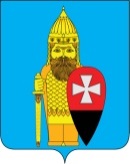 СОВЕТ ДЕПУТАТОВ ПОСЕЛЕНИЯ ВОРОНОВСКОЕ В ГОРОДЕ МОСКВЕРЕШЕНИЕ22.03.2023 № 03/07О единовременной выплате в связи с празднованием 78-ой годовщины Победы в Великой Отечественной войнеНа основании Федерального закона от 12.01.1995 № 5-ФЗ «О ветеранах», Закона города Москвы от 06.11.2002 № 56 «Об организации местного самоуправления в городе Москве», Устава поселения Вороновское, в связи с празднованием 78-ой годовщины Победы в Великой Отечественной войне;Совет депутатов поселения Вороновское решил:1. Установить размер единовременной выплаты из средств бюджета поселения Вороновское:1.1. Участникам и инвалидам Великой Отечественной войны, постоянно зарегистрированным на территории поселения Вороновское в размере – 10 000 руб.1.2. Труженикам тыла, вдовам военнослужащих, погибших в годы войны, узникам фашистских концлагерей, жителям блокадного Ленинграда, постоянно зарегистрированным на территории поселения Вороновское в размере – 5 000 руб.2. Гражданам, имеющим одновременно право на получение денежной выплаты по нескольким основаниям, указанным в пунктах 1.1. и 1.2. настоящего решения, денежная выплата устанавливается по одному из них, предусматривающему более высокий размер.3. Администрации поселения Вороновское в срок до 9 мая 2023 года произвести единовременную выплату гражданам, указанным в пунктах 1.1. и 1.2. настоящего решения.4. Опубликовать настоящее решение в бюллетене «Московский муниципальный вестник» и разместить на официальном сайте администрации поселения Вороновское.5. Контроль за исполнением настоящего решения возложить на главу поселения Вороновское Царевского Е.П. Глава поселения Вороновское                                                                   Е.П. Царевский